Struktura paliwInformacje dla odbiorców o strukturze paliw zużytych do wytworzenia energii elektrycznej sprzedawanej przez CIECH Sarzyna S.A. w 2016 roku zgodnie z §37 Rozporządzenia Ministra Gospodarki w sprawie szczegółowych warunków funkcjonowania systemu elektroenergetycznego z dnia 4 maja 2007 r.1. Struktura paliw i innych nośników energii pierwotnej zużytych do wytworzenia energii elektrycznej sprzedanej przez CIECH Sarzyna S.A. w 2016 roku.2. Wykres kołowy struktury paliw i innych nośników energii pierwotnej zużytych do wytworzenia energii elektrycznej sprzedanej przez CIECH Sarzyna S.A. w 2016 roku.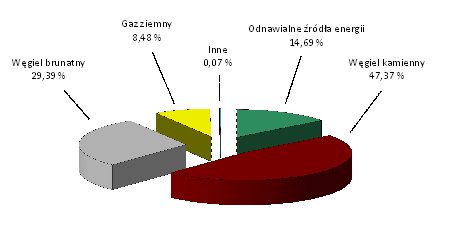 3. Informacje o wpływie wytworzenia energii elektrycznej na środowisko w zakresie wielkości emisji dla poszczególnych paliw i innych nośników energii pierwotnej zużytych do wytworzenia energii elektrycznej sprzedawanej przez CIECH Sarzyna S.A. w 2016 roku.Powyższe dane zostały opracowane na podstawie informacji uzyskanych od kontrahentów Ciech Sarzyna S.A.Nowa Sarzyna, dnia 24.03.2017 r.Lp.Źródło energiiUdział procentowy [%]1Odnawialne źródła energii, w tym:14,691biomasa6,881geotermia-1energetyka wiatrowa5,611energia słoneczna0,031duża energetyka wodna2,061mała energetyka wodna0,112Węgiel kamienny47,373Węgiel brunatny29,394Gaz ziemny8,485Energetyka jądrowa-6Inne0,07RAZEMRAZEM100,00Lp. Miejsce, w którym 
dostępne są informacje 
o wpływie wytwarzania 
energii elektrycznej 
na środowiskoRodzaj 
paliwaCO2SO2NOXPyłyOdpady
radioak-
tywneLp. Miejsce, w którym 
dostępne są informacje 
o wpływie wytwarzania 
energii elektrycznej 
na środowiskoRodzaj 
paliwa[Mg/MWh][Mg/MWh][Mg/MWh][Mg/MWh][Mg/MWh]1http://ciechgroup.com/grupa-ciech/spolki-grupy-ciech/ciech-sarzyna//Węgiel 
kamienny0,74172090,00157900,00076650,0000739-2http://ciechgroup.com/grupa-ciech/spolki-grupy-ciech/ciech-sarzyna//Węgiel 
brunatny0,97955620,00181900,00073870,0000831-3http://ciechgroup.com/grupa-ciech/spolki-grupy-ciech/ciech-sarzyna//Gaz ziemny0,31087490,00009230,00042470,0000092-4http://ciechgroup.com/grupa-ciech/spolki-grupy-ciech/ciech-sarzyna//Biomasa0,031598620,00013020,00114090,0001926-5http://ciechgroup.com/grupa-ciech/spolki-grupy-ciech/ciech-sarzyna//Inne0,01811310,00023540,00122620,0010292-RAZEMRAZEMRAZEM0,66785740,00129970,00069570,0000742-